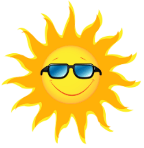             SUMMER 2018 ENTERING ALGEBRA 2 SKILL ASSIGNMENTThe following tables provide links to helpful video and practice support for skills included in the Entering Algebra 2 Summer Assignment.  To access the Khan Academy webpage, click on the title of the video or skill set.  CURRICULUM TOPIC:    OPERATIONS WITH FRACTIONS (summer assignment questions 1-6)CURRICULUM TOPIC:    OPERATIONS WITH FRACTIONS (summer assignment questions 1-6) Skill Support articles & VideosSkill SetAdding and subtracting 3 fractions (video)Add and subtract fractions challengeMaking Sense of Hairy Fractions (video)Simplify Complex FractionsMultiplying Negative and Positive Fractions (video)Multiplying Negative and Positive FractionsDividing Negative Fractions (video)Dividing positive and negative fractionsNested Fractions (video)Nested FractionsCURRICULUM TOPIC:    SIMPLIFYING ALGEBRAIC EXPRESSIONS WITH EXPONENTS (summer assignment questions 7-10)CURRICULUM TOPIC:    SIMPLIFYING ALGEBRAIC EXPRESSIONS WITH EXPONENTS (summer assignment questions 7-10)Skill Support articles & VideosSkill SetExponent properties review (article)Exponent properties with products (video)Multiply powersExponent properties with parentheses (video)Powers of powersExponent properties with quotients (video)Divide powersExponent properties with quotients (video)Powers of products & quotients (structured practice)Exponent properties with quotients (video)Powers of products & quotientsCURRICULUM TOPIC:    RADICAL EXPRESSIONS  (summer assignment questions 11,12)CURRICULUM TOPIC:    RADICAL EXPRESSIONS  (summer assignment questions 11,12)Skill Support articles & VideosSkill SetSimplifying square roots (video)Simplify square rootsCURRICULUM TOPIC:    SIMPLIFYING ALGEBRAIC EXPRESSIONS (summer assignment questions 13-16, 31-34)CURRICULUM TOPIC:    SIMPLIFYING ALGEBRAIC EXPRESSIONS (summer assignment questions 13-16, 31-34)Skill Support articles & VideosSkill SetAdding polynomials (video)Add polynomials (intro)Subtracting polynomials (video)Subtract polynomials (intro)Adding & subtracting multiple polynomials (video)Adding and subtracting polynomials review (video)Add & subtract polynomialsMultiplying binomialsMultiplying binomialsCURRICULUM TOPIC:    SOLVING LINEAR EQUATIONS (summer assignment questions 17-20)CURRICULUM TOPIC:    SOLVING LINEAR EQUATIONS (summer assignment questions 17-20)Skill Support articles & VideosSkill SetWorked example: two-step equations (video)Two-step equations review (article)Two-step equationsEquations with variables on both sides: 20-7x=6x-6 (video)Equations with variables on both sidesEquation with variables on both sides: fractions (video)Equations with variables on both sides: decimals & fractionsEquations with parentheses (video)Equations with parenthesesEquations with parentheses: decimals & fractionsMulti-step equations review (article)CURRICULUM TOPIC:    LINEAR FUNCTIONS (summer assignment questions 21-30)CURRICULUM TOPIC:    LINEAR FUNCTIONS (summer assignment questions 21-30)Skill Support articles & VideosSkill SetGraph from slope-intercept equation (video)Graphing slope-intercept form (article)Graphing lines from slope-intercept form review (article)Graph from slope-intercept formSlope-intercept form review (article)Slope-intercept equation from graph (video)Slope-intercept equation from graphIntro to point-slope form (video)Point-slope form review (article)Point-Slope FormWriting slope-intercept equations (article)Slope-intercept equation from slope & point (video)Slope-intercept equation from two points (video)Slope-intercept from two pointsIntro to point-slope form (video)Point-slope form review (article)Point-slope formCURRICULUM TOPIC:    FACTORING (summer assignment questions 35-40)CURRICULUM TOPIC:    FACTORING (summer assignment questions 35-40)Skill Support articles & VideosSkill SetFactoring: Greatest Common Factor (GCF) (video)Factoring Polynomials by Taking a common Factor (support article)Factor polynomials: common factor  Factoring polynomials: common binomial factor (video)Factor polynomials: common factorFactoring quadratics as (x+a)(x+b) (video)Factoring quadratics as (x+a)(x+b) (example 2) (video)More examples of factoring quadratics as (x+a)(x+b) (video)Factoring quadratics: leading coefficient = 1Warmup: factoring quadratics introIntro to grouping (video)Factoring quadratics by grouping (video)Factoring by grouping (article)Factoring quadratics by groupingDifference of squares intro (video)Factoring quadratics: Difference of squares (article)Practice: Difference of squares introFactoring difference of squares: leading coefficient ≠ 1Difference of squaresPerfect square factorization intro (video)Factoring quadratics: Perfect squares (article)Factoring perfect squares (video)Perfect squares introPerfect squaresCURRICULUM TOPIC:    LINEAR FUNCTIONS (summer assignment questions 41-44)CURRICULUM TOPIC:    LINEAR FUNCTIONS (summer assignment questions 41-44)Skill Support articles & VideosSkill SetWorked example: Evaluating functions from equation (video)Evaluate functionsCURRICULUM TOPIC:    GRAPHING LINEAR INEQUALITIES (summer assignment questions 45,46)CURRICULUM TOPIC:    GRAPHING LINEAR INEQUALITIES (summer assignment questions 45,46)Skill Support articles & VideosSkill SetGraphing two-variable inequalities (video)Graphs of inequalitiesCURRICULUM TOPIC:    SYSTEMS OF LINEAR EQUATIONS (summer assignment questions 47-53)CURRICULUM TOPIC:    SYSTEMS OF LINEAR EQUATIONS (summer assignment questions 47-53)Skill Support articles & VideosSkill SetTesting a solution to a system of equationsSystems of equations with graphing: y=7/5x-5 & y=3/5x-1 (video)Systems of equations with graphing: exact & approximate solutions (video)Systems of equations with graphingElimination method review (systems of linear equations) (article)Systems of equations with elimination: x-4y=-18 & -x+3y=11 (video)Systems of equations with eliminationSubstitution method review (systems of equations)Systems of equations with substitution: -3x-4y=-2 & y=2x-5Systems of equations with substitutionCURRICULUM TOPIC:    GRAPHING EXPONENTIAL FUNCTIONS (summer assignment questions 54,55)CURRICULUM TOPIC:    GRAPHING EXPONENTIAL FUNCTIONS (summer assignment questions 54,55)Skill Support articles & VideosSkill SetGraphing exponential functions (video)Exponential function graph (video)Graphs of exponential functions